前海快期小Q_V1.8.28使用手册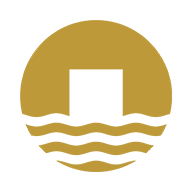 上海信易信息科技股份有限公司https://www.shinnytech.com/1 产品介绍1.1 简介快期小Q手机版是一款专注于期货和期权交易的快捷下单软件，包含国内期货交易所全历史行情，支持交易所标准组合套利和期权交易，友好的功能窗口满足您交易的各种银期转账、资金查询、行情分析、下单撤单等需求，适合您随时随地交易期货 ，帮您快速把握行情，驰骋期市！1.2 免责条款声明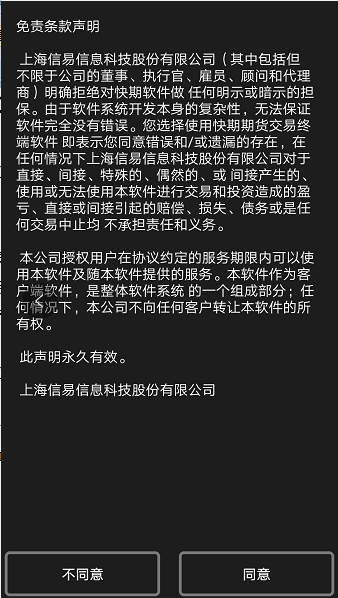 1.3 技术支持和反馈①软件菜单【问题反馈】；②客服热线4008207951；③客服QQ4008207951；④用户QQ群897589279。2 下载与安装2.1 系统要求安卓用户建议4.4以上；苹果用户建议10.0以上。2.2 扫码下载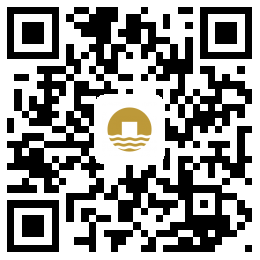 2.3 应用市场下载安卓市场或者App Store搜索“前海快期小q”3 功能介绍点击手机桌面【前海快期小Q】图标，即可进入软件。启动软件后即可免登录获取国内交易所所有合约行情数据，支持历史数据查看。3.1 交易登录进入软件后点击右上角菜单工具图标打开菜单栏，点击【登录交易】进行期货账号登录。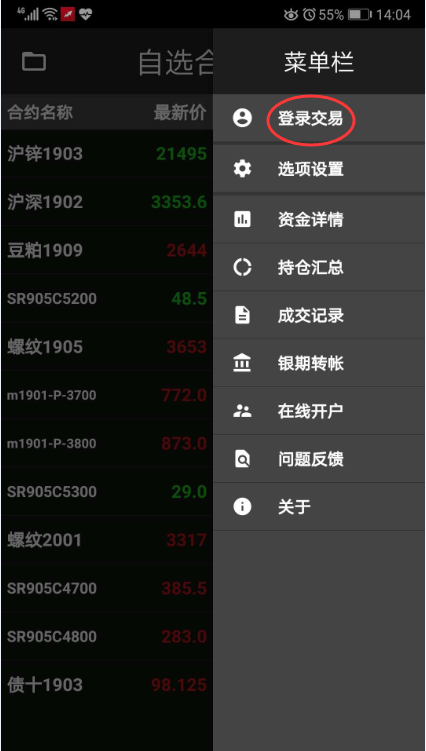 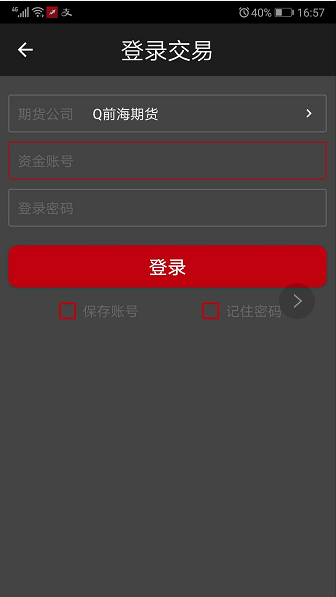 3.2 行情3.2.1 交易所选择点击左上角文件夹图标即可查看所有交易所合约报价、行情图表及主力合约、自选合约、组合合约等信息。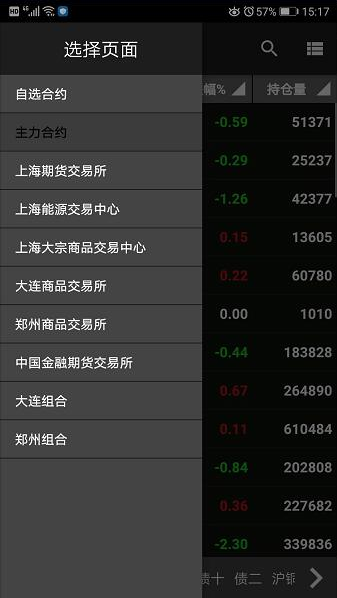 3.2.2 行情图表点击任意合约报价行，即可进入行情图表页。用户可查看分时图和各时间周期K线图。本版本支持分时图和成交量、持仓量、均线指标的查看。行情图页长按即可调出十字弹框，显示当前点的高开低收和成交、持仓情况。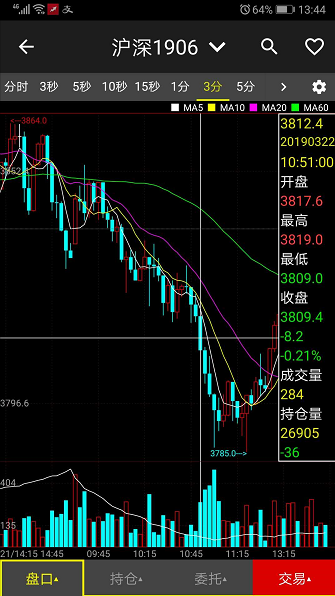 3.2.2.1 上海五档行情如果是“上海期货交易所”和“上海能源交易中心”的合约，还可查看五档盘口数据。如果想取消查看五档数据，可在行情图表页点击“设置”工具图标，禁掉“五档”显示即可。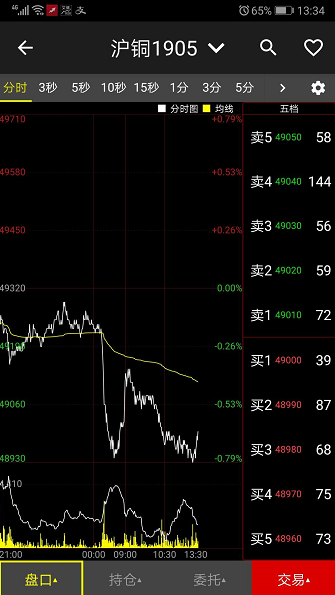 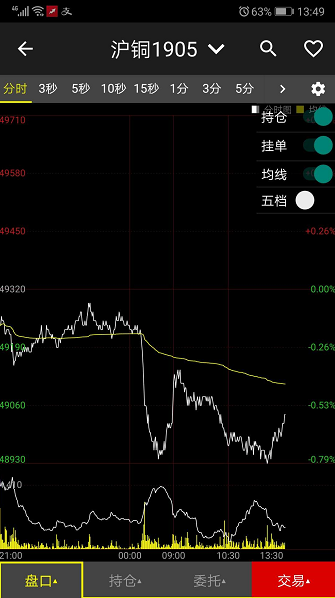 3.2.2.2 K线时间周期设置如果用户想增加或者删除某些K线时间周期，可进入菜单栏【选项设置】-【K线周期设置】，点击【添加常用周期】进行其他周期数据增加，点击“移除”图标进行现有周期的删除动作，也可在此处任意调整周期显示顺序和实现置顶功能。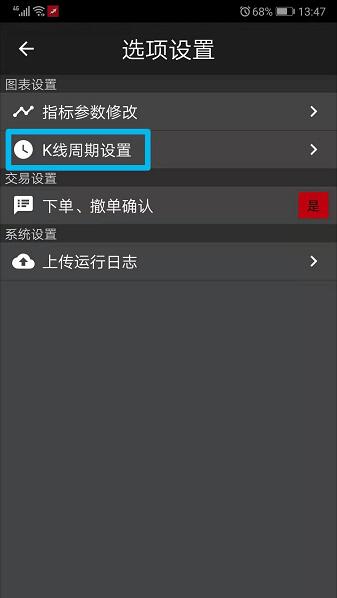 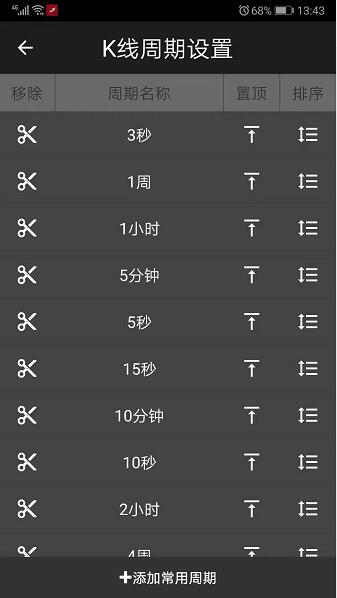 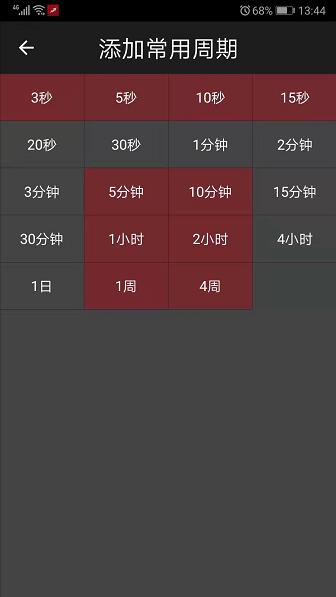 3.2.2.3 指标参数修改目前K线图可查看MA均线情况，默认是显示5日、10日、20日、60日的MA均线。如果用户想修改或增删其它均线的话，可进入菜单栏【选项设置】-【指标参数修改】，进行任意日期设置，最多可支持设置6根均线。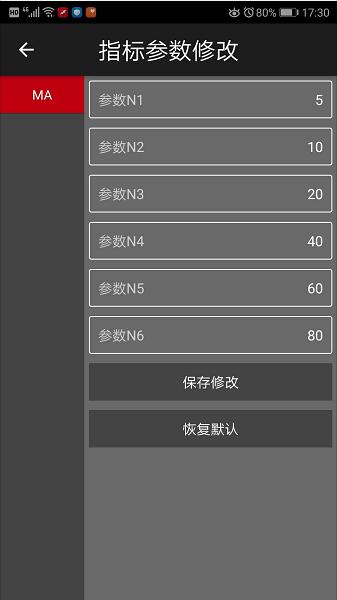 如果用户不想查看任何均线数据，可在行情图表页点击设置工具图标，禁掉“均线”项即可。3.2.2.4 持仓线、挂单线用户交易登录成功后，可在行情图表直观查看当前合约的持仓线和挂单线。用户同样可通过设置工具图标禁掉持仓线和挂单线的显示。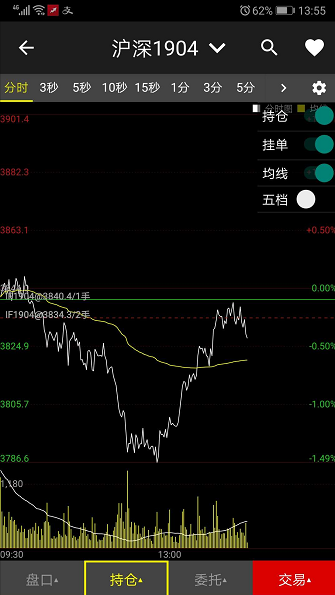 3.3 自选合约3.3.1 自选合约添加①用户可在【主力合约】页，交易所页长按报价表合约项，即可弹出“❤添加自选”选项，点击选项即可添加到自选；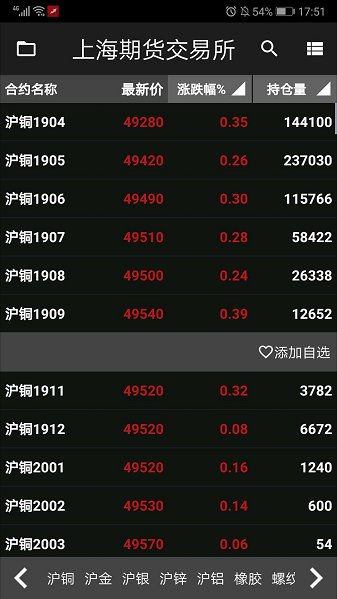 ②用户可通过搜索图标，搜索感兴趣的合约，点击“❤”添加到自选页。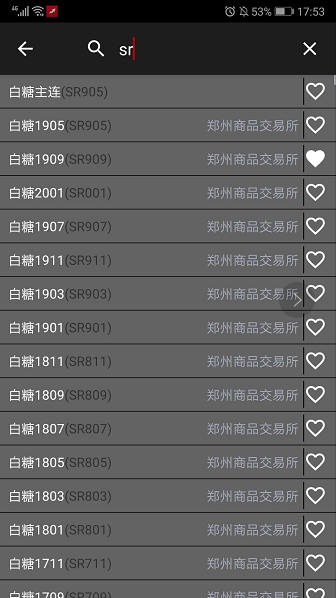 3.3.2 自选合约管理用户在【自选合约】页长按合约报价，即可出现“管理”和“删除自选”项目；点击“管理”，可进行合约的删除、拖拽和置顶功能。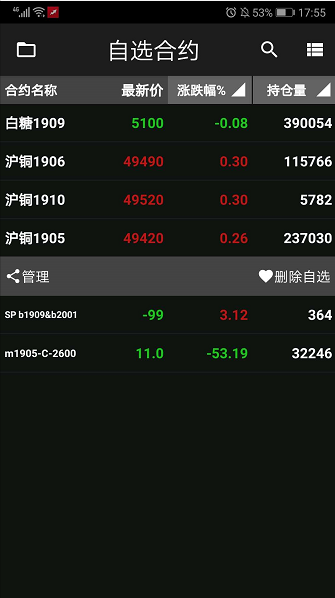 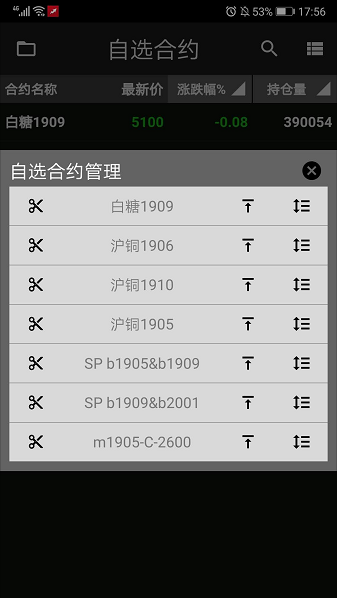 3.4 期权用户可在任意页面点搜索图标，通过输入期权标的合约例如m1905，即可出来对应的期权合约，可点击❤添加进自选页进行行情图查看和交易。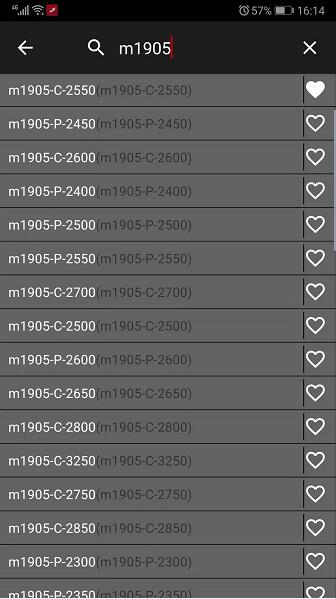 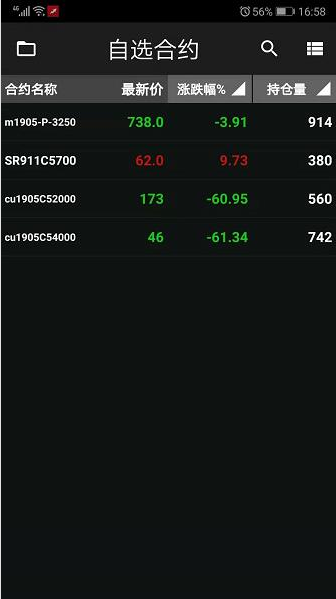 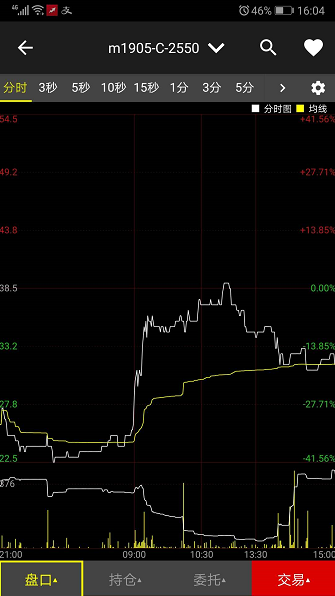 3.5 修改密码3.5.1 首次登录前修改密码如果是新开户用户，首次登录软件应CTP柜台要求，需要用户更改为复杂密码再进行交易账户登录操作。那么在用户第一次登录时，会自动跳转到【修改密码】页面，修改成功后回到登录页面。3.5.2 登录后修改密码用户交易登录后，如果想对自己的交易密码进行修改，可通过菜单栏【修改密码】进行交易账户的密码修改。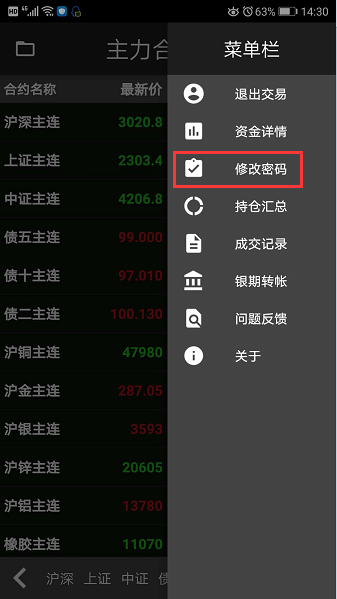 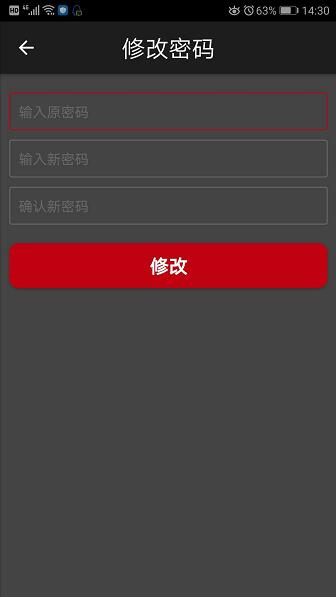 3.6 银期转账用户登录交易后要进行银期转账操作，可点击菜单栏【银期转账】项，进行期货转银行或者银行转期货操作。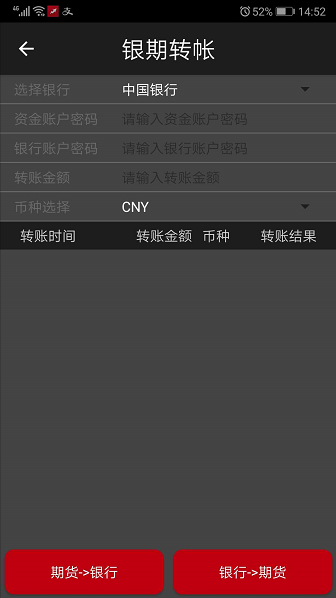 3.7 交易设置用户下单时系统默认是弹出下单和撤单确认框的，如果用户想取消下单确认框，可进入菜单栏【选项设置】-【交易设置】-【下单、撤单确认】，选择“否”即可。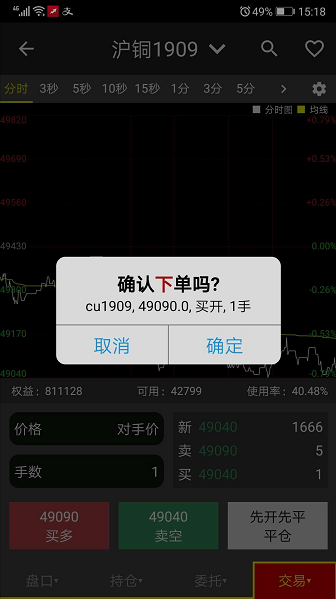 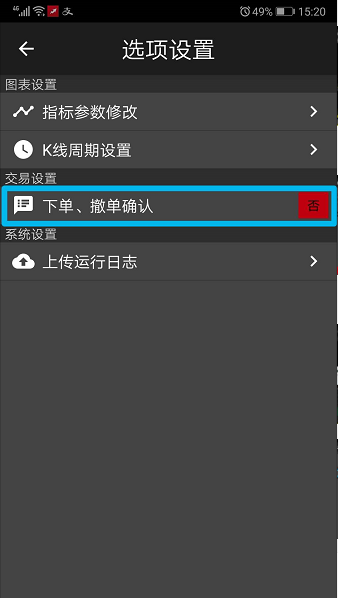 3.8 资金详情用户登录交易账户后，通过菜单栏【资金详情】可查看资金账号和各个详细权益、手续费、占用保证金、可取资金等明细情况。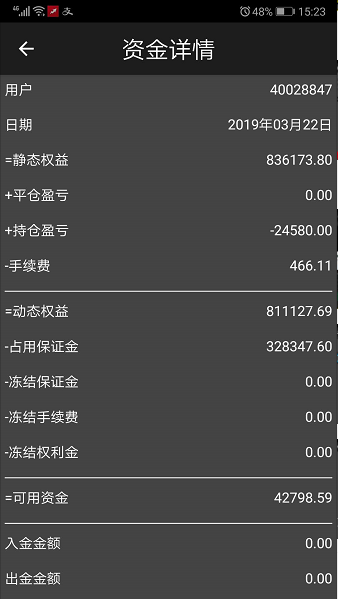 3.9 持仓①用户可通过任意报价表进入行情页，点击行情页底部【持仓】标签可直观查看持仓信息；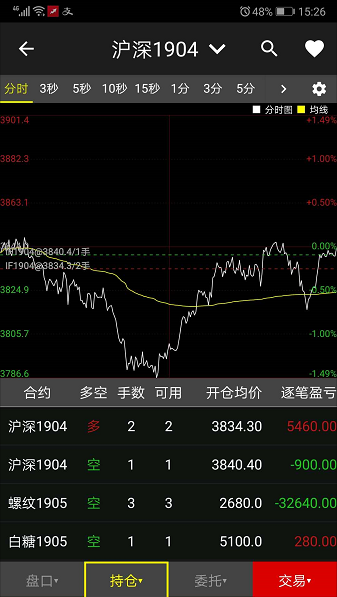 ②通过菜单栏【持仓汇总】也可直接查看持仓情况。3.10 成交记录点击菜单栏【成交记录】，可查看当日详细的成交明细。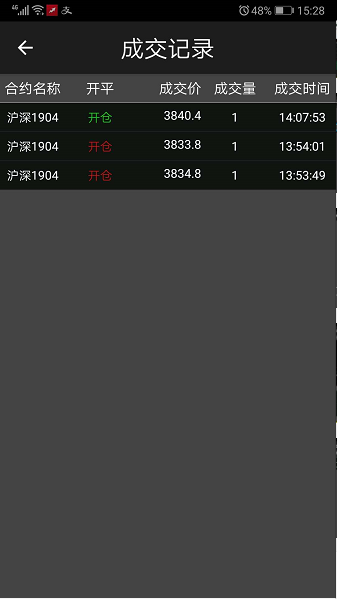 3.11 问题反馈用户对软件的功能建议都可通过菜单栏【问题反馈】向我们表达，我们会实时对用户的问题进行回复。4 关于点击菜单栏【关于】，可查看公司网站信息、客服电话信息、软件版本信息等等。